	Wniosek przygotowała Gromada Orle Gniazdo
Wniosek do: Pana Prezydenta Rzeczypospolitej Polskiej dr Andrzeja Dudy w sprawie kar i postępowań związanych z covid-19.
Na niżej podpisania apelujemy:
1. Prezydent spowodował ( korzystając z prerogatyw w tym inicjatywy ustawodawczej ). aby objąć amnestią wszystkich skazanych w związku z ich postępowaniem w czasie tzw. pandemii.
2. Objąć abolicją wszystkich wobec, których toczą się postępowania związane z covid-19.
3. Przywrócić uprawnienia do wykonywania zawodu tym, którym je zabrano.
4. Objąć amnestią, darować grzywny wszystkim nimi ukaranym, w tym Stowarzyszeniom i podobnym organizacjom.
Siedziba: ul. Spadzista 3, 85-879 Bydgoszcz; reprezentowanej przez: Rafała Wilniewczyc; kontakt@przedswit.org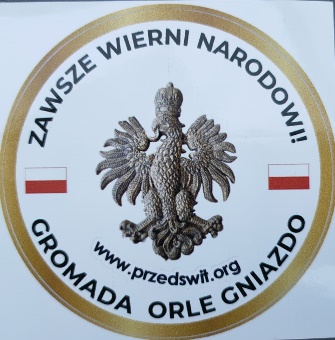 LpNazwisko i imięAdres zamieszkania(z kodem pocztowym)PESELPodpis1234567891011121314151617181920